ATENDIMENTO NO PERÍODO DE PANDEMIA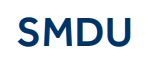 SECRETARIA MUNICIPAL DE MEIO AMBIENTE, PLANEJAMENTO E DESENVOLVIMENTO URBANO/ PMFComo medida de prevenção ao Covid-19, os ATENDIMENTOS PRESENCIAIS ESTÃO SUSPENSOS, sendo substituídos por atendimentos nos CANAIS DE COMUNICAÇÃO listados abaixo.Plano Diretor: esclarecimentos sobre consultas de viabilidade para construção, parcelamento do solo, legalização e para instalação:licenciamento.smdu@pmf.sc.gov.brSetor de análise de projetos: Dúvidas gerais sobre aplicação da legislação ou procedimentos: licenciamento.smdu@pmf.sc.gov.brEsclarecimentos acerca de processos em andamento: encaminhar e-mail para o analista que estiver realizando a análise do processo. A lista de e-mails está disponível na página da equipe da SMDU (clique AQUI para consultar).(http://www.pmf.sc.gov.br/entidades/smdu/index.php?pagina=govquem&menu=1&submenuid=sobre)Habite-se: esclarecimentos sobre procedimentos para o habite-se da edificação. (48) 3251-4936edevaldo@pmf.sc.gov.brrenata.rachadel@pmf.sc.gov.brDepartamento de Registro de Projetos: consultas a projetos aprovados e a números de habite-se.drap.smdu@pmf.sc.gov.brParcelamento do Solo: esclarecimentos sobre licenciamento de parcelamentos de solo.  dde.smdu@pmf.sc.gov.brivanna.smdu@pmf.sc.gov.brReurb: esclarecimentos sobre processos de Regularização Fundiária. dde.smdu@pmf.sc.gov.brivanna.smdu@pmf.sc.gov.brFiscalização de obras: denúncias de obras irregulares.(48) 3251-4902gf.smdu@pmf.sc.gov.brOuvidoria:Telefone: (48) 3251-4902
Email: ouvidoria.smdu@pmf.sc.gov.brGabinete: esclarecimentos gerais.(48) 3251-4999gabinete.smdu@pmf.sc.gov.brENTREGA DE DOCUMENTOSProtocolo da SMDU: Sempre que requisitado pelo analista a entrega de documentos físicos ao protocolo da SMDU, esta poderá ser realizada nas segundas-feiras, quartas-feiras e sextas-feiras das 14h às 17h. Pró-cidadão: Sempre que requisitado pelo analista a entrega de documentos físicos ao Pró-Cidadão, esta poderá ser realizada mediante agendamento. Consulte informações de contato no site, clicando AQUI.(http://www.pmf.sc.gov.br/entidades/fazenda/index.php?cms=unidades+de+atendimento&menu=4&submenuid=1968)OUTROS ÓRGÃOS DA PREFEITURA RELACIONADOS À SMDUSecretaria de Mobilidade/DIOPE: consulte informações de contato na site, clicando AQUI.(http://www.pmf.sc.gov.br/entidades/transportes/index.php?pagina=home&menu=0)Instituto de Pesquisa e Planejamento Urbano de Florianópolis: consulte informações de contato na site, clicando AQUI.(http://www.pmf.sc.gov.br/entidades/ipuf/index.php)Vigilância Sanitária: consulte informações de contato na site, clicando AQUI.(http://www.pmf.sc.gov.br/entidades/vigsanitaria/index.php)Floram: consulte informações de contato na site, clicando AQUI.(http://www.pmf.sc.gov.br/entidades/floram/index.php)Secretaria de Infraestrutura: consulte informações de contato na site, clicando AQUI.(http://www.pmf.sc.gov.br/entidades/infraestrutura/index.php)Secretaria de Habitação e Saneamento Ambiental: consulte informações de contato no site, clicando AQUI.(http://www.pmf.sc.gov.br/entidades/infraestrutura/index.php)Procuradoria Geral do Município: consulte informações de contato no site, clicando AQUI.(http://www.pmf.sc.gov.br/entidades/procuradoria/index.php)